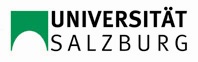 Department of Molecular BiologyDivision of Allergy and ImmunologyProf. Dr. Josef Thalhamer, PhDHellbrunnerstr. 34A-5020  – Tel.: +43 / (0) 662 /8044  - 5737Fax.: +43 / (0) 662 / 8044 - 5751www.uni-salzburg.atjosef.thalhamer@sbg.ac.at									Salzburg, May 2013Dear Colleague,The student from which you received this letter/email has applied for a position at the international PhD Program “Immunity in Cancer and Allergy” of the . He has been requested to forward this letter to you in order to ask for a letter of recommendation. We would be very grateful, if you could take the time and give us your frank opinion about the suitability of the candidate as a PhD student. Please use the second page to evaluate the candidate with respect to the listed criteria. This page should be sent by postal mail or email (preferred) before August 31st 2013.Address:Prof. Dr. Josef Thalhamer, Ph.D.Department of Molecular BiologyHellbrunnerstr. 34, 5020 Email: Josef.Thalhamer@sbg.ac.atThank you in advance for your help.Yours sincerely,Josef ThalhamerLetter of recommendation / student evaluation form ApplicantFirst name:					Surname:RefereeFirst name:					Surname:Institution/Organisation:Street Address:City:State/Country:Postal Code:Title:Email Address:Phone Number:Time period and position (employer, adviser, teacher etc.) in which I interacted with the student.Give points between zero and ten (0=worst, 10=best) for the criteria listed below:Theoretical knowledge 				points:Commitment to work/motivation			points:Practical/technical proficiency			points:Interaction with colleagues				points:						points:Flexibility/adaptability					points:Communication skills					points:Recommendation for admission to the program	points: